English 9Fredericton High School					Name: _________________________________V. MarshallESSAY CHECKLISTUse the following checklist to revise, proofread, edit and improve your essay. Essay Requirement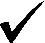 plain white paper (8 ½ x 11)name and page number – top right corneridentifying info X 4 – top left of first pagedouble spaced throughoutat least 5 paragraphsat least 4 – 6 sentences per paragraphindent paragraphsconsistent verb tensebibliography – follow the sampleintroduction – author and book titleintroduction – direction for essay (at least three points)introduction – thesis statementtopic sentences for each body paragraphtransitions for each body paragraphquotation in each body paragraphcitation after quotation (author / page number)conclusion – thesis restatedconclusion – body paragraph topics summarizedconclusion – a point to ponder